CLASSROOM   OBJECTS    (SINIF    NESNELERİ)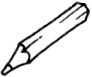 Pencil:kurşun kalem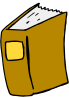      Book:kitap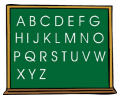 Board:yazıtahtası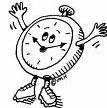     Clock:saat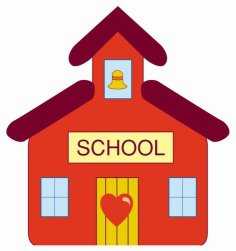 School:okul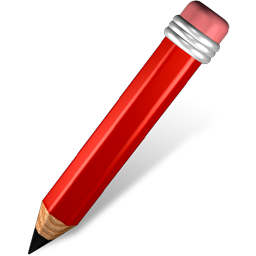 Red pencil:kırmızı kalem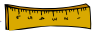 Ruler:cetvel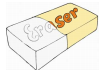 eraser=rubber:  silgiteacher:öğretmen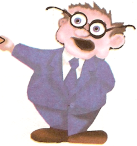 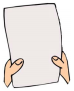  Paper:kağıt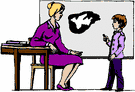 Teacher:öğretmen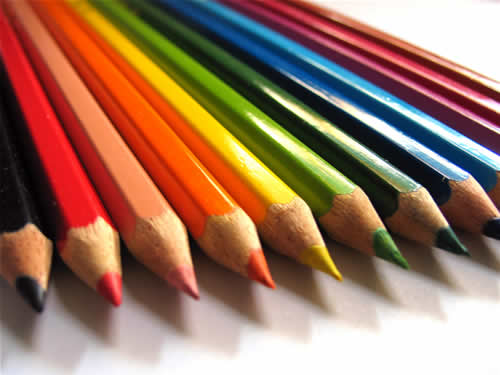 Colored pencil:renkli kalem-kuru boya kalemiChair:sandalye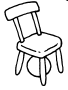 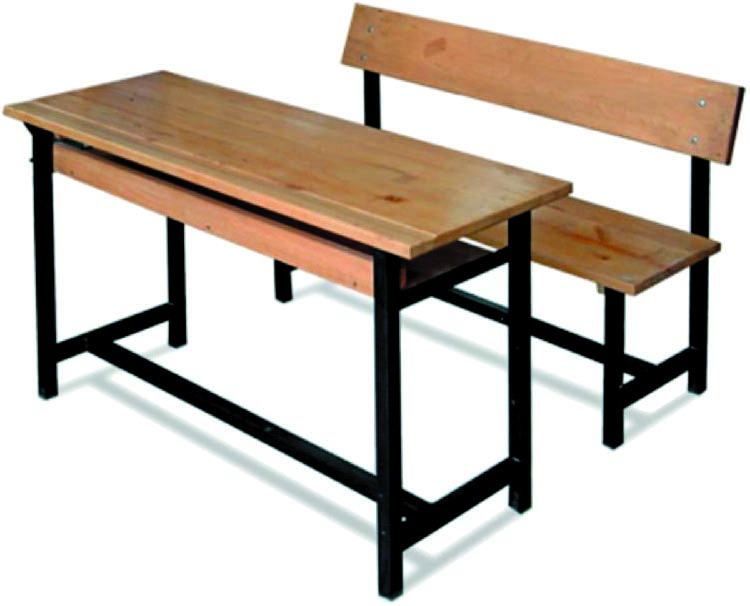 Desk:sıra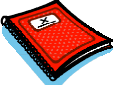 Notebook:defterTable:masa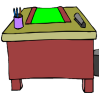 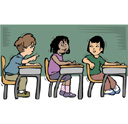 Classroom:sınıf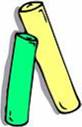 Chalk:tebeşir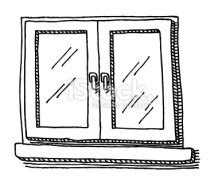 Window:pencere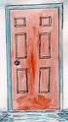    Door:kapıPicture:resimPencil  sharpener: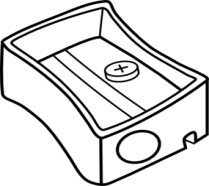 kalemtraş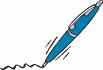 Pen:tükenmez kalem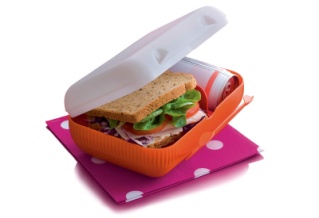 Lunch box:beslenme kutusu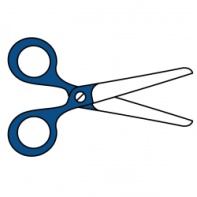 Scissors:makas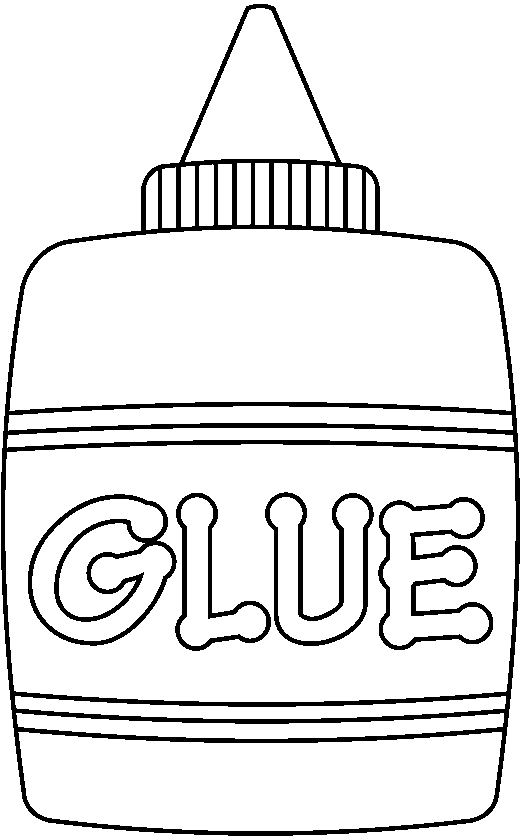 Glue:yapıştırıcı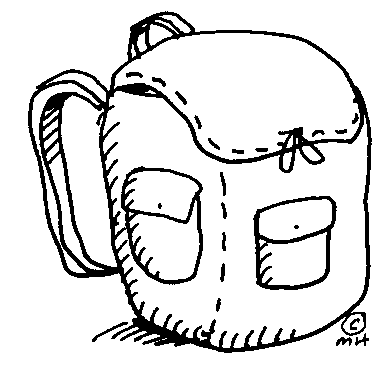 school bag:okul çantası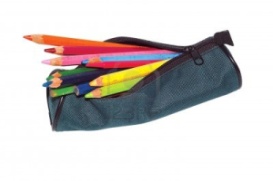 Pencilcase:kalemlik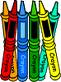 Crayons:pastel boya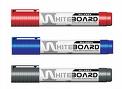 Board marker:tahta kalemi